基隆市八斗國小附設幼兒園109學年度第2學期點心單                     《1月份》    公告日期109年12月31日《2月份》製表人：               主任：              校長：日期星期上午點心下午點心日期星期上午點心下午點心1【五】元 旦 放 假 元 旦 放 假 19【二】水果大餐牛奶玉米脆片4【一】髮菜豆腐羹+水果芝麻包、米漿20【三】小學部休業式，第一學期結束小學部休業式，第一學期結束5【二】玉米濃湯+水果豆漿牛奶花生湯1/6(三)1、2月份慶生1/20休業式，第一學期結束1/21～2/16 FUN寒假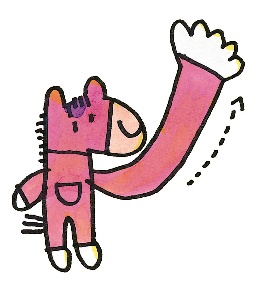 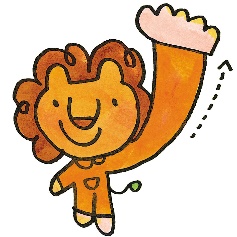 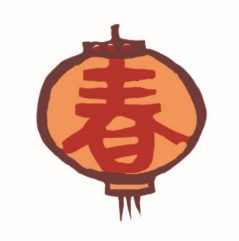 1/6(三)1、2月份慶生1/20休業式，第一學期結束1/21～2/16 FUN寒假1/6(三)1、2月份慶生1/20休業式，第一學期結束1/21～2/16 FUN寒假1/6(三)1、2月份慶生1/20休業式，第一學期結束1/21～2/16 FUN寒假6【三】生日蛋糕、蘋果茶+水果小餐包、鮮奶1/6(三)1、2月份慶生1/20休業式，第一學期結束1/21～2/16 FUN寒假1/6(三)1、2月份慶生1/20休業式，第一學期結束1/21～2/16 FUN寒假1/6(三)1、2月份慶生1/20休業式，第一學期結束1/21～2/16 FUN寒假1/6(三)1、2月份慶生1/20休業式，第一學期結束1/21～2/16 FUN寒假7【四】廣東粥+水果奶油饅頭、豆漿1/6(三)1、2月份慶生1/20休業式，第一學期結束1/21～2/16 FUN寒假1/6(三)1、2月份慶生1/20休業式，第一學期結束1/21～2/16 FUN寒假1/6(三)1、2月份慶生1/20休業式，第一學期結束1/21～2/16 FUN寒假1/6(三)1、2月份慶生1/20休業式，第一學期結束1/21～2/16 FUN寒假8【五】米粉湯+水果麥克雞塊、麥茶1/6(三)1、2月份慶生1/20休業式，第一學期結束1/21～2/16 FUN寒假1/6(三)1、2月份慶生1/20休業式，第一學期結束1/21～2/16 FUN寒假1/6(三)1、2月份慶生1/20休業式，第一學期結束1/21～2/16 FUN寒假1/6(三)1、2月份慶生1/20休業式，第一學期結束1/21～2/16 FUN寒假11【一】茄汁義大利麵+水果蘿蔔糕、麥茶1/6(三)1、2月份慶生1/20休業式，第一學期結束1/21～2/16 FUN寒假1/6(三)1、2月份慶生1/20休業式，第一學期結束1/21～2/16 FUN寒假1/6(三)1、2月份慶生1/20休業式，第一學期結束1/21～2/16 FUN寒假1/6(三)1、2月份慶生1/20休業式，第一學期結束1/21～2/16 FUN寒假12【二】關東煮+水果西米露1/6(三)1、2月份慶生1/20休業式，第一學期結束1/21～2/16 FUN寒假1/6(三)1、2月份慶生1/20休業式，第一學期結束1/21～2/16 FUN寒假1/6(三)1、2月份慶生1/20休業式，第一學期結束1/21～2/16 FUN寒假1/6(三)1、2月份慶生1/20休業式，第一學期結束1/21～2/16 FUN寒假13【三】火鍋+水果香蒜麵包、鮮奶1/6(三)1、2月份慶生1/20休業式，第一學期結束1/21～2/16 FUN寒假1/6(三)1、2月份慶生1/20休業式，第一學期結束1/21～2/16 FUN寒假1/6(三)1、2月份慶生1/20休業式，第一學期結束1/21～2/16 FUN寒假1/6(三)1、2月份慶生1/20休業式，第一學期結束1/21～2/16 FUN寒假14【四】雞蓉玉米粥+水果奶皇包+豆漿1/6(三)1、2月份慶生1/20休業式，第一學期結束1/21～2/16 FUN寒假1/6(三)1、2月份慶生1/20休業式，第一學期結束1/21～2/16 FUN寒假1/6(三)1、2月份慶生1/20休業式，第一學期結束1/21～2/16 FUN寒假1/6(三)1、2月份慶生1/20休業式，第一學期結束1/21～2/16 FUN寒假15【五】福州魚丸湯+水果茶葉蛋、麥茶1/6(三)1、2月份慶生1/20休業式，第一學期結束1/21～2/16 FUN寒假1/6(三)1、2月份慶生1/20休業式，第一學期結束1/21～2/16 FUN寒假1/6(三)1、2月份慶生1/20休業式，第一學期結束1/21～2/16 FUN寒假1/6(三)1、2月份慶生1/20休業式，第一學期結束1/21～2/16 FUN寒假18【一】飯糰、蘋果茶+水果紅豆湯1/6(三)1、2月份慶生1/20休業式，第一學期結束1/21～2/16 FUN寒假1/6(三)1、2月份慶生1/20休業式，第一學期結束1/21～2/16 FUN寒假1/6(三)1、2月份慶生1/20休業式，第一學期結束1/21～2/16 FUN寒假1/6(三)1、2月份慶生1/20休業式，第一學期結束1/21～2/16 FUN寒假日期日期星期上午點心下午點心日期星期上午點心下午點心18【四】【四】玉米濃湯+水果奶黃包、米漿23【二】飯糰+蘋果茶+水果豆漿玉米脆片19【五】【五】雞絲麵+水果燒仙草24【三】茄汁義大利麵+水果克林姆、鮮奶20【六】【六】餛飩湯+水果香蒜麵包、鮮奶25【四】瘦肉紫菜蛋花湯+水果鮮奶饅頭、米漿22【一】【一】雞蓉玉米粥+水果西米露26【五】關東煮+水果茶葉蛋、麥茶